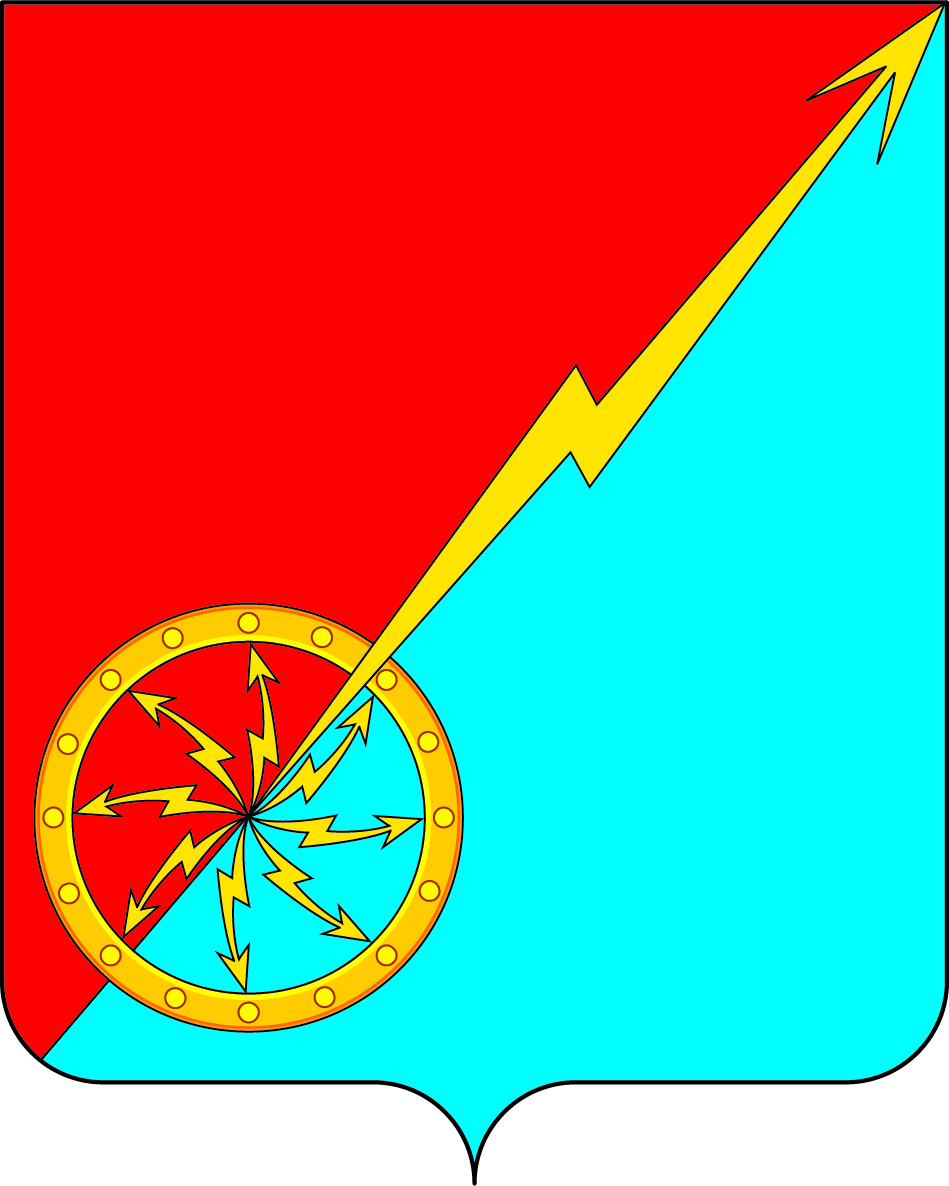 Российская ФедерацияЩекинский район Тульской областиАдминистрация муниципального образования город СоветскЩекинского районаПОСТАНОВЛЕНИЕ	11.12. 2020г.	№ 12-211Об итогах открытого конкурса по выбору организациидля оказания услуг на безвозмездной основе по доставкебезродных, невостребованных, неопознанных и криминальных трупов с места обнаружения на территориимуниципального образования город СоветскЩекинского района в Щекинское отделениеГосударственного учреждения здравоохранения Тульской области«Бюро судебно-медицинской экспертизы» на 2021 годВ соответствии с решением комиссии по выбору организации для оказания услуг по доставке безродных, невостребованных, неопознанных и криминальных трупов с места обнаружения на территории муниципального образования город Советск Щекинского района в Щекинское отделение Государственного учреждения здравоохранения Тульской области «Бюро судебно-медицинской экспертизы на 2021год» от 09.12.2020 г. протокол № 4, руководствуясь Федеральным законом от 12.01.1996 г. № 8-ФЗ «О погребении и похоронном деле», О внесении изменений в решение Собрания депутатов муниципального образования город Советск Щекинского района третьего созыва от 22.01.2015 № 8-30 «Об утверждении Положения «О погребении и похоронном деле на территории муниципального образования город Советск Щекинского района» № 16-44 от 18.06.2020г., на основании Устава муниципального образования город Советск Щекинского района, администрация муниципального образования город Советск Щекинского района ПОСТАНОВЛЯЕТ:1. Признать победителем открытого конкурса по выбору организации для оказания услуг на безвозмездной основе по доставке безродных, невостребованных, неопознанных и криминальных трупов с места обнаружения на территории муниципального образования город Советск Щекинского района в Щекинское отделение Государственного учреждения здравоохранения Тульской области «Бюро судебно-медицинской экспертизы» на 2021 год – ООО «ЕЩРС» в лице Целовальникова В.Н.Юридический адрес и место фактического нахождения: 301205, Тульская обл., Щекинский район, г. Советск, Энергетиков, д.15-а; Тульская обл., Щекинский район, с.Костомарово,68Телефон: 8-910-940-35-84ОГРН  1137154011015ИНН 71185060342. Определить срок действия полномочий ООО «ЕЩРС» по оказанию услуг по доставке на безвозмездной основе безродных, невостребованных, неопознанных и криминальных трупов с места обнаружения на территории муниципального образования город Советск Щекинского района в Щекинское отделение Государственного учреждения здравоохранения Тульской области «Бюро судебно-медицинской экспертизы» на 2021 год до 31.12.2021 года.         3. Контроль за выполнением данного постановления оставляю за собой. 4. Постановление разместить на официальном сайте муниципального образования г. Советск Щекинского района. 5. Постановление вступает в силу со дня подписания и распространяется на правоотношения, возникшие с 01 января 2021года.Глава администрациимуниципального образования город Советск Щекинского района			                       Г.В.Андропов